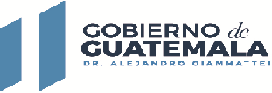 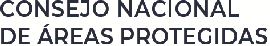 Periodo: Del 01 al 28 de Febrero 2022No.RenglónNombre y ApellidosServicios Técnicos / ProfesionalesContrato o ActaVigencia del ContratoPorcentaje de pagoValor en quetzalesPeriodo de PagoCURNITDescripciónSIN MOVIMIENTOSIN MOVIMIENTOSIN MOVIMIENTOSIN MOVIMIENTOSIN MOVIMIENTOSIN MOVIMIENTOSIN MOVIMIENTOSIN MOVIMIENTOSIN MOVIMIENTOSIN MOVIMIENTOSIN MOVIMIENTOSIN MOVIMIENTO